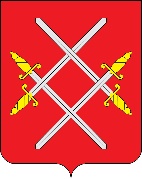 АДМИНИСТРАЦИЯ РУЗСКОГО ГОРОДСКОГО ОКРУГАМОСКОВСКОЙ ОБЛАСТИПОСТАНОВЛЕНИЕот __________________________ №_______Об утверждении Порядка определения платы для физических и юридических лиц за услуги (работы), относящиеся к основным видам деятельности муниципальных образовательных учреждений Рузского городского округа Московской области, оказываемые (выполняемые) ими сверх установленного муниципального задания на оказание муниципальных услуг (выполнение работ)В целях упорядочения процесса предоставления платных услуг и иной приносящей доход деятельности в муниципальных образовательных учреждениях Рузского городского округа, в соответствии с Федеральным законом от 12.01.1996 № 7-ФЗ «О некоммерческих организациях», Федеральным законом от 06.10.2003 № 131-ФЗ «Об общих принципах организации местного самоуправления в Российской Федерации», Федеральным законом от 29.12.2012 № 273-ФЗ «Об образовании в Российской Федерации», Постановлением Правительства Российской Федерации от 15.09.2020 № 1441 «Об утверждении Правил оказания платных образовательных услуг», распоряжением Министерства образования Московской области от 29.06.2020 № Р-422 «Об утверждении порядка определения платы для физических и юридических лиц за услуги (работы), относящиеся к основным видам деятельности государственных бюджетных образовательных учреждений Московской области, подведомственных Министерству образования Московской области, оказываемые (выполняемые) ими сверх установленного государственного задания на оказание государственных услуг (выполнение работ)», руководствуясь Уставом Рузского городского округа, Администрация Рузского городского округа постановляет:	1. Утвердить Порядок определения платы для физических и юридических лиц за услуги (работы), относящиеся к основным видам деятельности муниципальных образовательных учреждений Рузского городского округа Московской области, оказываемые (выполняемые) ими сверх установленного муниципального задания на оказание муниципальных услуг (выполнение работ) (прилагается).2.      Настоящее постановление вступает в силу с момента подписания.3. Опубликовать настоящее постановление в официальном периодическом печатном издании, распространяемом в Рузском городском округе и разместить на официальном сайте Администрации Рузского городского округа Московской области в сети «Интернет».4.	Контроль за исполнением настоящего постановления возложить на Заместителя Главы Администрации Рузского городского округа         Волкову Е.С.Глава городского округа			                                Н.Н. ПархоменкоУтверждено постановлением Администрации Рузского городского округа Московской областиот « _   » ______2023 года №_____   Порядок определения платы для физических и юридических лиц за услуги (работы), относящиеся к основным видам деятельности муниципальных образовательных учреждений Рузского городского округа Московской области, оказываемые (выполняемые) ими сверх установленного муниципального задания на оказание муниципальных услуг (выполнение работ)Настоящий Порядок разработан в целях установления единого подхода к механизму определения платы для физических и юридических лиц за услуги (работы), относящиеся к основным видам деятельности муниципальных образовательных учреждений Рузского городского округа Московской области (далее - Учреждения), оказываемые (выполняемые) ими сверх установленного муниципального задания на оказание муниципальных услуг (выполнение работ) (далее - платные услуги (работы).Настоящий Порядок не распространяется на платные услуги (работы), оказываемые (выполняемые) Учреждениями в ходе осуществления видов деятельности, не являющихся основными в соответствии с их уставами.Учреждение самостоятельно определяет возможность и объем оказания (выполнения) платных услуг (работ), исходя из наличия материальных и трудовых ресурсов, спроса на платные услуги (работы), а также исходя из необходимости обеспечения одинаковых условий при оказании одних и тех же платных услуг (выполнении работ) и услуг (работ), осуществляемых в рамках установленного муниципального задания на оказание муниципальных услуг (выполнение работ), формирует и утверждает перечень платных услуг (работ), утверждает размер платы за их оказание (выполнение) (за исключением установленного законодательством Российской Федерации и законодательством Московской области).Одинаковые условия оказания образовательных услуг включают в себя совокупность требований к качеству услуги (работы) в соответствии с показателями государственного задания, а также требований к оказанию образовательных услуг для соответствующего вида, уровня и (или) направленности образовательной программы, устанавливаемых, при наличии, федеральными государственными образовательными стандартами, образовательными стандартами, федеральными государственными требованиями.  4.	Плата за оказание (выполнение) платных услуг (работ) должна обеспечивать полное возмещение обоснованных и документально подтвержденных затрат (расходов) Учреждения на их оказание (выполнение).Размер платы за оказание (выполнение) платных услуг (работ) не может быть ниже величины финансового обеспечения оказания таких же услуг (выполнения работ) в расчете на единицу услуги (работы), оказываемых (выполняемых) в рамках государственного задания.5.	Размер платы за оказание (выполнение) платных услуг (работ) определяется на основании:1)	установленных нормативными правовыми актами Российской Федерации цен (тарифов) на соответствующие платные услуги (работы) по основным видам деятельности Учреждения (при наличии);2)	размера расчетных и расчетно-нормативных затрат на оказание (выполнение) Учреждением платных услуг (работ) по основным видам деятельности Учреждения, предусмотренным его уставом, а также размера расчетных и расчетно-нормативных затрат на содержание имущества Учреждения с учетом:а)	анализа фактических затрат Учреждения на оказание (выполнение) платных услуг (работ) по основным видам деятельности Учреждения, предусмотренным его уставом, в предшествующие периоды;б)	прогнозной информации о динамике изменения уровня цен (тарифов) в составе затрат на оказание (выполнение) Учреждением платных услуг (работ) по основным видам деятельности Учреждения, предусмотренным его уставом, включая регулируемые государством цены (тарифы) на товары, работы, услуги субъектов естественных монополий;в)	анализа существующего и прогнозируемого объема рыночных предложений на аналогичные услуги (работы) и уровня цен (тарифов) на них;г)	анализа существующего и прогнозируемого объема спроса на аналогичные услуги (работы).6.	На отдельные платные услуги (работы), предусмотренные общероссийскими базовыми (отраслевыми) перечнями (классификаторами) государственных и муниципальных услуг, оказываемых физическим лицам и региональными перечнями (классификаторами) государственных (муниципальных) услуг, не включенных в общероссийские базовые (отраслевые) перечни (классификаторы) государственных и муниципальных услуг, оказываемых физическим лицам, и работ, оказываемых (выполняемых) Учреждениями в качестве основных видов деятельности, которые не включены в муниципальное задание на оказание муниципальных услуг (выполнение работ) (в том числе на выполнение научно-исследовательских и опытно-конструкторских работ, относящихся к основным видам деятельности учреждения), плата может определяться нормативным, структурным методами, а также на основе калькуляции соответствующих затрат.7.	Размер платы в расчете на единицу оказания платных образовательных услуг не может быть ниже величины нормативных затрат на оказание аналогичной муниципальной услуги в отношении контингента, принимаемого на обучение на соответствующий учебный год, определенных в том числе с учетом формы обучения, а также поправочных коэффициентов, применяемых Министерством образования Московской области в соответствии с Порядком определения нормативных затрат на оказание государственными учреждениями Московской области государственных услуг (выполнение работ), применяемых при расчете объема субсидии на финансовое обеспечение выполнения муниципального задания на оказание муниципальных	услуг	(выполнение работ) муниципальным учреждением Рузского городского округа Московской области, утвержденным постановлением Правительства Московской области от 18.10.2016 № 759/38 «Об утверждении Порядка определения нормативных затрат на оказание государственными учреждениями Московской области государственных услуг (выполнение работ), применяемых при расчете объема субсидии на финансовое обеспечение выполнения государственного задания на оказание государственных	услуг 	(выполнение	работ) государственным учреждением Московской области».8.	В целях определения размера платы на единицу оказания платных образовательных услуг в соответствии с пунктом 6 настоящего Порядка не учитываются следующие отраслевые корректирующие коэффициенты:- отражающие особенности реализации государственной услуги в отношении обучающихся, являющихся инвалидами, детьми-инвалидами, и обучающихся с ограниченными возможностями здоровья;- отражающие специфику организации образовательного процесса в специализированных учреждениях по работе с обучающимися, являющимися инвалидами, детьми-инвалидами;-  учитывающие увеличение фонда оплаты труда в связи с повышением должностных окладов в организациях, филиалах или структурных подразделениях, расположенных в сельских населенных пунктах;-  учитывающие увеличение фонда оплаты труда в связи с повышением должностных окладов в организациях, филиалах или структурных подразделениях, расположенных в закрытых административно-территориальных образованиях.9.	Снижение стоимости платных образовательных услуг по договору об оказании платных образовательных услуг осуществляется Учреждением с учетом покрытия недостающей стоимости платных образовательных услуг за счет собственных средств Учреждения, в том числе средств, полученных от приносящей доход деятельности, добровольных пожертвований и целевых взносов физических и (или) юридических лиц. Основания и порядок снижения стоимости платных образовательных услуг устанавливаются локальным нормативным актом Учреждения и доводятся до сведения физического и (или) юридического лица, имеющего намерение заказать либо заказывающего платные образовательные услуги для себя или иных лиц на основании договора, и (или) обучающегося.10.	Учреждение, оказывающее (выполняющее) платные услуги (работы), обязано в доступном месте предоставлять физическим и юридическим лицам необходимую и достоверную информацию о возможности и условиях получения платных услуг (работ), перечне данных услуг (работ) и размере платы за их оказание (выполнение).